Spanish American War (1898) Essential Knowledge Study Guide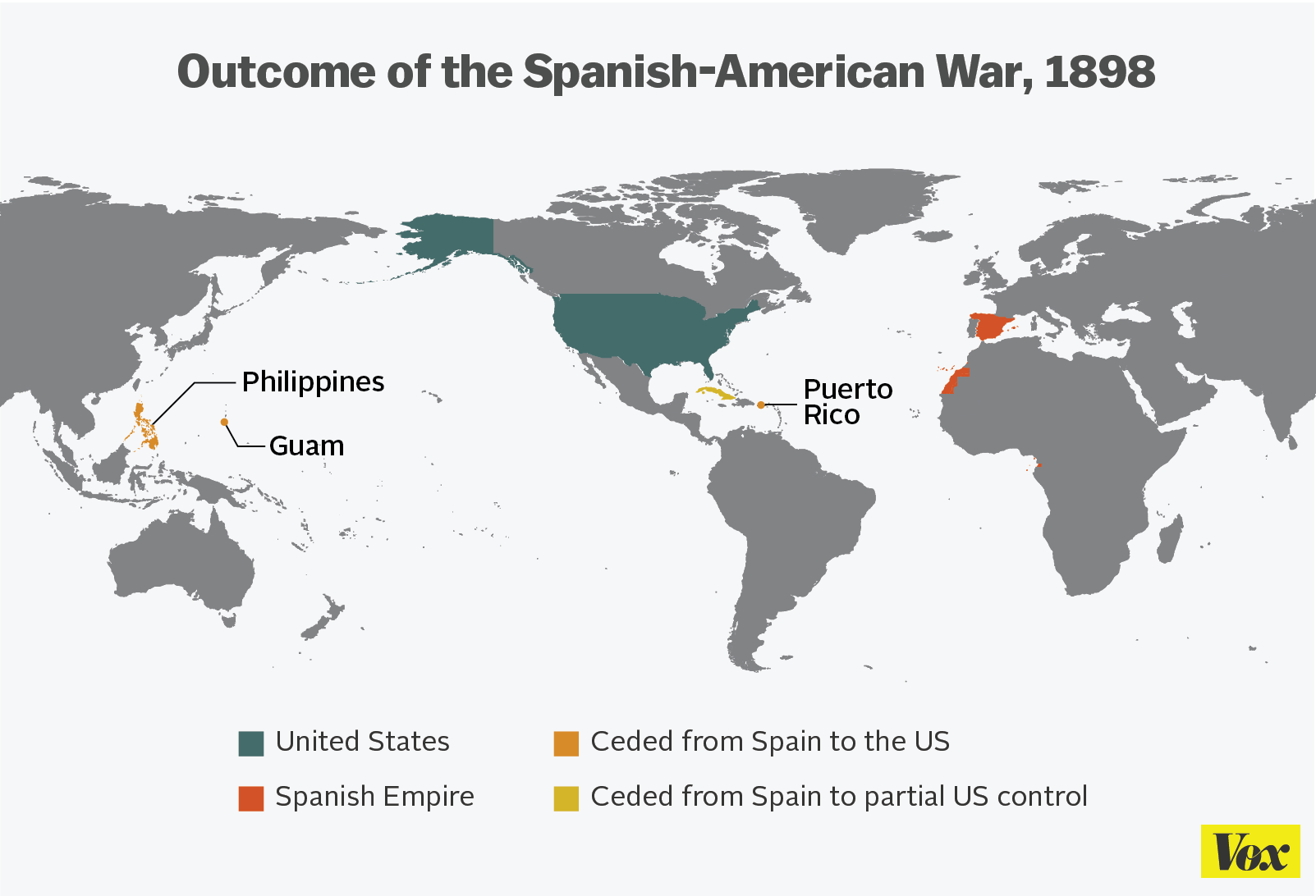 Reasons for the Spanish American War				Results of the Spanish American War• Protection of American business interests in Cuba			• The United States emerged as a world power.Sugar Cane 						•Cuba gained independence from Spain.• American support of Cuban rebels to gain 				•The United States gained possession of the Philippines,   independence from Spain						  Guam, and Puerto Rico.• Rising tensions between Spain and the  United States as a result of the sinking of  the USS Maine in Havana Harbor							• Exaggerated news reports of eventsyellow journalismThe Roosevelt Corollary to the Monroe Doctrine• asserted the United States’ right to interfere in the  economic matters of other nations in the Americas  • claimed the United States’ right to exercise international   police power• advocated Big Stick Diplomacy       - building the Panama Canal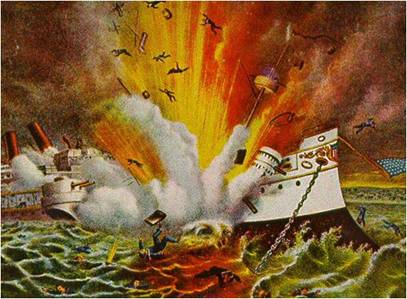 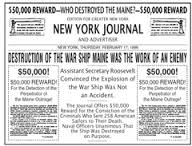 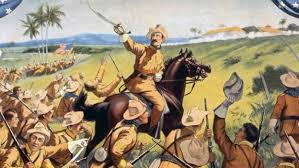     VS.  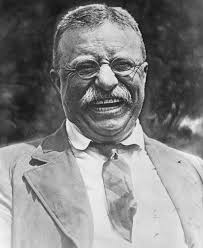 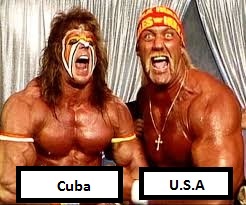 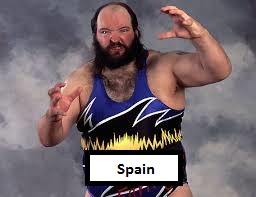 